МУНИЦИПАЛЬНОЕ АВТОНОМНОЕ УЧРЕЖДЕНИЕ КУЛЬТУРЫ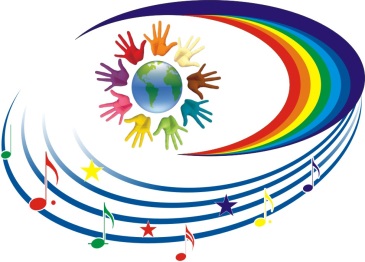 НАТАЛЬИНСКОГО МУНИЦИПАЛЬНОГО ОБРАЗОВАНИЯБАЛАКОВСКОГО МУНИЦИПАЛЬНОГО РАЙОНАСАРАТОВСКОЙ ОБЛАСТИ«НАТАЛЬИНСКИЙ ЦЕНТР КУЛЬТУРЫ»413801 с.Натальино, Балаковского района, Саратовской области, ул. Карла Маркса, д.21Утверждаю:Директор МАУК «Натальинский ЦК»А.В.Долгов Сводный план мероприятий, посвященных празднованию Международного женского дня 08.03.2023г.           Заведующий отделом культуры                                                      Орощук Е.А.№Наименование мероприятияДата, время, место проведенияОтветственныйс.Натальинос.Натальинос.Натальинос.Натальино1Праздничный концерт «Дарите женщинам цветы»08.03.23г.12:00ЦКОрощук Е.А.Зав. отделом культурыс.Матвеевкас.Матвеевкас.Матвеевкас.Матвеевка2Концертная программа«8 марта день особый»08.03.23г.12:00СДКЕлшина А.А.Зав. секторомп.Новониколаевскийп.Новониколаевскийп.Новониколаевскийп.Новониколаевский3Тематический час“А зори здесь тихие…!”07.03.23г.16:00СДККосолапкина А. П.Зав. сектором4Праздничная программа, посвященнаяЖенскому дню«Женское счастье»08.03.23г.11:00СДККосолапкина А. П.Зав. сектром5Фотоэкскурсия«Весенний букет»09.03.23г.14:00СДККосолапкина А. П.Зав. секторомп.Головановскийп.Головановскийп.Головановскийп.Головановский6"Букет из самых нежных слов" - праздничный концерт, посвященный Международному женскому дню07.03.23г11:00СДКТелекабель У.Н.Зав. секторомп.Грачип.Грачип.Грачип.Грачи7Праздничный концерт «Праздничная мелодия весны»08.03.23г13:00СДКВласенко О.А.Зав. сектором8Тематическая дискотека«Весенняя капель из любимых мелодий»08.03.23г19:00СДКВласенко О.А.Зав. секторомс.Николевкас.Николевкас.Николевкас.Николевка9Выставка детского творчества «Весенний букет»03.03.23г.15:00СДКВолгина А.Ю.Рук. кружка10Праздничный концерт для женщин                       «И полнятся любовью женщин души…»07.03.23г.
13:00СДКАвдеева М.МЗав. секторомп.Николевскийп.Николевскийп.Николевскийп.Николевский11Выставка рисунков и поделок 
«Ничего милее нет маминой улыбке»04.03.-11.03.23г.СДКЛеончик Н.П.
Зав. сектором12Концерт
 «О, женщины! Весны творения!»07.03.23г. 12:00
СДКЛеончик Н.П.
Зав. сектором13Танцевальный вечер 
«Посвящение весне!»08.03.23г. 20:00СДКЛеончик Н.П.
Зав. секторомс.Хлебновкас.Хлебновкас.Хлебновкас.Хлебновка14Праздничный концерт, посвященный Международному Женскому Дню «Праздник красоты и радости»07.03.23г.13:00СДК Сливина И.Н.Зав. секторомс.Подсосенкис.Подсосенкис.Подсосенкис.Подсосенки15«Любимым, милым и родным!» Праздничный концерт07.03.23г.17:00СДКБурлакова Е.А.Зав. секторомс.Старая Медынкас.Старая Медынкас.Старая Медынкас.Старая Медынка16Праздничный концерт.                             "Тобою женщина, земля красива"08.03.23г.12:00СКТихомирова В.В.Зав. сектором с.Андреевкас.Андреевкас.Андреевкас.Андреевка17Конкурсная программа «О, женщина! Весны творенье»07.03.23г.11:00Короткова М.В.Рук.кружка